令和３年11月４日会 員 各位公益社団法人八幡薬剤師会会　長　星 野  正 俊令和３年度第５回八幡薬剤師会学術研修会のご案内（JCHO九州病院　外来化学療法研修会）平素より、本会事業にご理解・ご協力を賜り厚く御礼申し上げます。今回は、JCHO九州病院薬剤部による外来化学療法に関する研修会を下記の通り開催いたします。尚、薬局における「特定薬剤管理指導加算２」の届出に必要な研修会となっております。お申し込みは、11月15日(月)までにお願いいたします。記日　  時： 令和３年１１月２５日（木曜日） 19：30～21：00場　  所： 健康医療福祉研修会館およびweb研修(Zoom配信)内　  容： 「がん薬物療法時の悪心・嘔吐に注意が必要なレジメント当院の薬薬連携の現状について」JCHO九州病院　薬剤部　小笠裕斗 先生　　　　　　　　「グレリン様作用薬アナモレリン塩酸塩について～新たな「がん悪液質」治療薬～」　　　　　　　　　　　　JCHO九州病院　薬剤部　山戸真子　先生会　　費： 正会員（Ａ会員･B会員･賛助会員）:　無料　　他地区正会員：500円非会員（正会員以外全て）：3,000円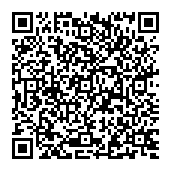                  研修会登録者（八幡の会員薬局勤務薬剤師で非会員）：20,000円／年会費振込先　：福岡ひびき信用金庫　本店営業部　　　　　　　　　　普通　1073984　公益社団法人八幡薬剤師会単　  位： 日本薬剤師研修センター研修単位　１単位申 込 み： 【zoom参加】横のQRコードまたは下のURLより受け付けます。https://docs.google.com/forms/d/1d8gKWc9nRduZSr0kw-DUsjKZC3XgNQ5lGxULhbK5xLI/edit【会館で参加】下の申込書にご記入の上、FAX(６６１－１０６６)またはメールで、先着５０名までの受講を受け付けます。当日体調がすぐれない方や発熱の方は来館をお控え頂きますようご理　　　　　　　　　　　　       解・ご協力の程宜しくお願いいたします。急な欠席の場合は、当日１７時までに八幡薬剤師会までご連絡ください。なお、新型コロナウイルス感染状況に伴いweb研修(Zoom配信)のみとさせていただくことがございます。資料とzoomログイン情報等の配布（11月23日(木)までにメール連絡の予定）：　　　　　　会費無料の方は申し込みフォームを確認後、会費有料の方はさらに振込を確認後、登録メール宛に配付資料とzoomログインURL,ID,PWを送信します。これらの転用を一切禁止します。当日は、登録メールアドレスと氏名で必ず、ログインしてください。キーワード報告：退出の赤ボタンをクリック後、画面に提示のフォームにて送信願います。以上薬局名　　　　　　　　　　　　　　　　    　　    ※非会員の方は、研修シールの要・不要をご記入下さい。　　　　　　　　　　　　　　　　　　　　　　　　　　　　　会員の方は、研修カードに単位がつきますので必要ありません	　　　　　　　　　　　　　　　　　　11/25　令和３年度第５回学術研修会参加者名会員種別薬剤師名簿登録番号研修シール要・不要会員・非会員・研修会登録者・他地区会員要・不要　　　　研修カードに付与